MUNICÍPIO DE CUPIRA – PESECRETARIA MUNICIPAL DE EDUCAÇÃOATA DE REGISTRO DE PREÇOS REFERENTE AO FORNECIMENTO DE VEÍCULOS QUE SERÃO DESTINADOS A SECRETARIA DE EDUCAÇÃO__________________________________________________________________________________	Aos 18 dia do mês de outubro de 2023, o MUNICÍPIO DE CUPIRA PE, inscrito no CNPJ sob o nº 10.191.799/0001-02, com sede na rua Desembargador Felismino Guedes, 135, centro, nesta cidade, neste ato, representado legalmente pelo Prefeito em exercício o Sr. EDUARDO DA FONSECA LIRA, brasileiro, divorciado, servidor público, portador do CPF/MF sob o nº 043.797.624-67 e da CI sob o nº 6254571 SSP-PE, residente e domiciliado na Rua Francisco Dandu nº 35, Centro, Cupira-PE, CEP: 55.460-000, através da SECRETARIA DE MUNICIPAL DE EDUCAÇÃO, com sede na rua Álvaro Gomes Feitosa nº 27, Centro, Cupira – PE, neste ato representada pela Secretária, Sra. JOSEFA MARIA DOS SANTOS, brasileira, casada, professora, portadora da CI n° 5521936 SSP/PE e do CPF n° 027.122.844-02, residente e domiciliada na Praça dos Funcionários, n° 31, Centro, Cupira/PE, doravante denominado simplesmente ANUENTE, e de outro lado a empresa AGRALE S.A.,  inscrita no CNPJ/MF sob o nº 88.610.324/0001-92, com sede na Estrada Federal BR 116 Km 145 nº 15104, Bairro/São Ciro – Caxias do Sul – RS, CEP: 95059-520, e-mail: rvacari@agrale.com.br, fone: (54) 3238-8000 , representada pelo presidente o Sr. HUGO DOMINGOS ZATTERA, brasileiro ,casado, empresário, inscrito no CPF sob nº 010.829.650-49 e CI nº 1002555843 SSP/RS, residente e domiciliado na Rua Plácido de Castro, nº 1095 apt 1201, Bairro/Exposição – Caxias do Sul – RS, CEP: 95084-370, denominado FORNECEDOR, celebram a presente ATA DE REGISTRO DE PREÇO, referente ao PROCESSO LICITATÓRIO Nº 038/2023, modalidade PREGÃO ELETRÔNICO SISTEMA DE REGISTRO DE PREÇO Nº 030/2023, com respaldo nas  Leis nº 10.520/02, nº 8.666/93  e no Decreto Municipal n° 023/2009, consoante as seguintes cláusulas e condições:   1.0. DO OBJETO1.1 - Sistema de Registro de Preço, para o fornecimento de veículos que serão destinados a secretaria de Educação, tendo como finalidade promover a funcionalidade da gestão municipal na qual se faz necessário.1.2 - Todas as especificações, quantidades e condições estão descritas no Termo de Referência anexo I deste edital. - O critério de julgamento adotado será o menor preço por item, observadas as exigências contidas no edital e seus anexos.2.0. DO PREÇO2.1 - O preço registrado, as especificações do objeto, a quantidade e as demais condições ofertadas na proposta são as que seguem: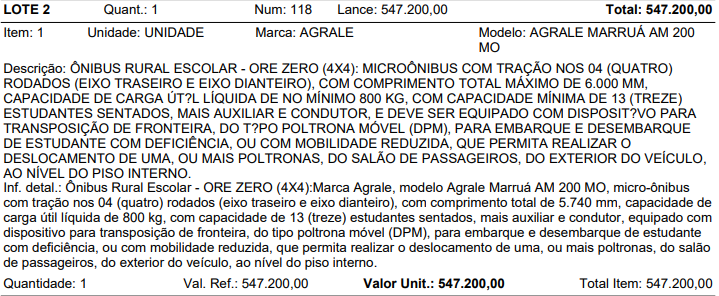 VALOR TOTAL R$ 547.200,00 (quinhentos e quarenta e sete mil e duzentos reais)2.2 - Os preços registrados nesta Ata de Registro de Preços são irreajustáveis. 2.3.	O preço registrado abrangerá os custos diretos e indiretos decorrentes da Aquisição do objeto, incluindo tributos, encargos trabalhistas e comerciais, seguros, despesas de administração, lucro, custos com transporte, frete e demais despesas correlatas.2.4.	Quando o preço registrado se tornar superior ao preço praticado no mercado por motivo superveniente, o ÓRGÃO GERENCIADOR convocará o fornecedor para negociar a redução dos preços aos valores praticados pelo mercado.2.5.	Caso o fornecedor não aceite reduzir seu preço aos valores praticados pelo mercado, será liberado do compromisso assumido, sem aplicação de penalidade, sendo o respectivo registro de preços cancelado, respeitados os contratos firmados.2.6.	 O ÓRGÃO GERENCIADOR poderá convocar os demais fornecedores visando igual oportunidade de negociação. 2.7. Não havendo êxito nas negociações, o órgão gerenciador cancelará o ITEM objeto do preço negociado.3.0. DO REAJUSTE3.1. Os preços registrados na ata são irreajustáveis e não são passíveis de alteração por reequilíbrio econômico-financeiro. O que não significa afirmar que os valores da contratação não podem ser reajustados ou alterados, caso decorra mais de doze meses da data de apresentação da proposta, ou se configure álea econômica extraordinária e extracontratual.3.2. O Decreto Municipal n° 023/2009, no §4° do art. 20 estabelece que o preço registrado poderá ser revisto em decorrência de eventual redução daqueles praticados no mercado, ou de fato que eleve o custo dos serviços, ou bens registrados cabendo à Comissão de Registro de preços promover as necessárias negociações junto aos fornecedores com consequente alteração na ata de registro de Preços. 4.0. DA VALIDADE DA ATA DE REGISTRO DE PREÇO4.1 - O prazo de validade da Ata de registro de preços será de 12 (doze) meses, contado a partir da assinatura da presente Ata, não podendo ser prorrogada, obrigando-se o fornecedor a garantir o objeto deste registro pelo referido prazo.5.0. FISCAL DO INSTRUMENTO CONTRATUAL, RECEBIMENTO, PRAZO E LOCAL DE ENTREGA5.1 - Fiscal do instrumento contratual, o servidor municipal o Sr. Valdemiro Martins de Souza, inscrito no CPF sob o nº 666.949.144-15.Ciente do Fiscal:_________________________________________________________5.2 – Os veículos serão recebidos pelo fiscal do instrumento contratual o servidor municipal o Sr. Valdemiro Martins de Souza, inscrito no CPF sob o nº 666.949.144-15.5.3 - O recebimento do item acontecerá da seguinte forma:5.3.1 - Após a emissão da respectiva ordem de fornecimento o objeto desta licitação deverá ser entregue no endereço indicado na ordem de fornecimento, das 7h às 13h, de segunda-feira à sexta-feira, conforme prazo estabelecido neste termo.5.4 - O Prazo de entrega deverá ser de no máximo de 90 (noventa) dias corridos contados a partir da data de envio da ordem de fornecimento por e-mail.5.5 - Os veículos poderão ser rejeitados de forma total ou parcial, caso não estejam de acordo com as especificações do “Quadro” modelo no item 10 deste Termo de Referência ou apresentarem algum defeito de fábrica, deverão os mesmos serem substituídos num prazo máximo de 48 (quarenta e oito) horas.6.0. DOS PAGAMENTOS6.1 - O pagamento será realizado em até 30 (trinta) dias, após apresentação da nota fiscal e do recebimento definitivo dos itens, comprovada a manutenção das exigências da habilitação e o atesto do setor responsável pelo recebimento do objeto em conformidade com este termo de referência.6.2 - O pagamento só será autorizado após o cumprimento do disposto neste Termo de referência.6.3 - Qualquer atraso na apresentação da Nota Fiscal eletrônica, ou dos documentos exigidos como condição para pagamento por parte da CONTRATADA, importará em prorrogação automática do prazo de vencimento da obrigação pelo município. 6.4 - O Licitante deverá enviar a nota fiscal na mesma data de sua emissão, sendo esta emitida em dias uteis e horários comerciais, para o e-mail correspondente / indicado na Ordem de Fornecimento de cada órgão.6.5 – O Setor financeiro verificará as hipóteses de retenção na fonte de encargos tributários. Os tributos relativos ao faturamento serão descontados da CONTRATADA no momento da liquidação da despesa e recolhidos diretamente ao poder público competente.6.6 – Será deduzido do montante a pagar os valores correspondentes às multas ou indenizações devidas pela CONTRATADA.6.7 - A CONTRATADA é responsável pelo pagamento dos encargos trabalhistas, previdenciários, fiscais e comerciais resultantes da execução do contrato.7.0. DAS CONTRATAÇÕES DECORRENTES DA ATA DE REGISTRO DE PREÇO7.1. A DETENTORA DA ATA está obrigada a celebrar as contratações que dela poderão advir, observadas as condições estabelecidas no edital, em seus anexos e nesta Ata.7.2.	 As contratações decorrentes desta Ata de Registro de Preços serão formalizadas mediante instrumento contratual que poderá ser a nota de empenho, respeitado o prazo de vigência da ata.7.3.	Havendo formalização de termo de contrato, conforme anexo III do edital, a DETENTORA DA ATA será convocada para assinatura do termo de contrato no prazo de 5 (cinco) dias úteis, sob pena de decair o direito à contratação.7.4.	O prazo para assinatura do termo de contrato poderá ser prorrogado uma única vez, por igual período, mediante solicitação da DETENTORA DA ATA e desde que ocorra motivo justo, aceito pelo ANUENTE, e que seja formulada antes do decurso do prazo assinalado.7.5.	No ato da assinatura do contrato, o DETENTOR DA ATA, se for o caso, deverá apresentar documento de procuração, devidamente reconhecido em cartório, que habilite o seu representante a assinar o instrumento em nome da empresa.7.6. O não comparecimento injustificado do DETENTOR DA ATA para assinar o contrato importará na recusa à contratação, sujeita à aplicação das penalidades previstas neste edital e ao cancelamento do registro de preços.7.7. Por ocasião da assinatura do contrato, se os documentos de habitação fiscal e trabalhista apresentados na licitação estiverem com o prazo de validade expirado, o ANUENTE verificará a situação de regularidade do DETENTOR DA ATA por meio de consulta aos sítios eletrônicos oficiais, certificando nos autos a regularidade e anexando os documentos obtidos.7.8. Se não for possível atualizá-los por meio eletrônico, o DETENTOR DA ATA será notificado para, no prazo de 02 (dois) dias úteis, comprovar a sua situação de regularidade de que trata o item 7.7, mediante a apresentação das respectivas certidões vigentes, sob pena de a contratação não se realizar e o registro de preços ser cancelado.8.0. DO CANCELAMENTO DO REGISTRO8.1. O registro de preços do fornecedor será cancelado quando:8.1.1. Descumprir as condições da ata de registro de preços ou clausulas editalícias.8.1.2. Recursar-se a celebrar o contrato ou não retirar o instrumento equivalente, no prazo estabelecido pela Administração, sem justificativa aceitável.8.1.3. Recusar-se a reduzir o preço registrado, na hipótese de este tornar-se superior àqueles praticados no mercado;8.1.4. For declarado inidôneo para licitar ou contratar com a Administração nos termos do art. 87, inciso IV, da lei 8.666/93/1993;8.1.5. For impedido de licitar e contratar com a Administração nos termos do art. 7° da Lei Federal n° 10.520/2002;8.1.6. Não mantiver as condições de habilitação exigidas no edital.8.1.7. Tiver sua falência decretada, for dissolvida ou estiver em recuperação judicial ou extrajudicial, salvo quando a DETENTORA DA ATA já tenha tido o plano de recuperação, homologado em juízo, devendo este ser comprovado por certidão emitida pela instância judicial competente que certifique que a empresa está apta econômica e financeiramente a cumprir com as obrigações assumidas.8.1.8.  A Ata de Registro de Preços será cancelada também por razão de interesse público ou em decorrência de caso fortuito ou força maior, que prejudique o cumprimento das obrigações definidas nesta Ata de Registro de Preços, devidamente comprovados e justificados.8.2. O cancelamento do registro, assegurado o contraditório e a ampla defesa será formalizado por despacho da autoridade competente do órgão gerenciador. 9.0. DAS CONDIÇÕES GERAIS9.1.	 As condições gerais do fornecimento, tais como os prazos para entrega e recebimento do objeto, as obrigações da Administração e do fornecedor registrado, penalidades e demais condições do ajuste, encontram-se definidos no Termo de Referência, ANEXO I do edital.9.2. Para firmeza e validade do pactuado, a presente Ata foi lavrada em 4 quatro vias de igual teor, que, depois de lida e achada em ordem, vai assinada pelas partes.Cupira, 18 de outubro de 2023.______________________________________________________MUNICÍPIO DE CUPIRA PE CNPJ sob o nº 10.191.799/0001-02Prefeito em exercício Sr. EDUARDO DA FONSECA LIRACPF/MF sob o nº 043.797.624-67ANUENTE______________________________________________________SECRETARIA MUNICIPAL DE EDUCAÇÃOSecretária: JOSEFA MARIA DOS SANTOSCPF n° 027.122.844-02 ANUENTE____________________________________________________________AGRALE S.A.CNPJ/MF sob o nº 88.610.324/0001-92Representante legal: HUGO DOMINGOS ZATTERACPF sob nº 010.829.650-49FORNECEDOR